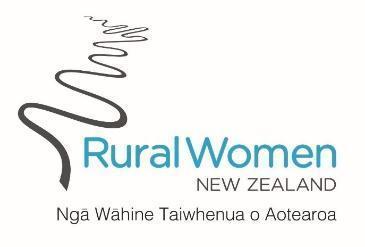 BRANCH DONATION FORM – FOR 30.06.2023BRANCH ………………………………………………………………….            PROVINCIAL ……………………………………………………. REGION ……………………………………Voluntary Donations (see reverse)Name of Person Completing Form: ……………………………………………………………….Signature ………………………………………….Explanations for the Donation Form
Voluntary DonationsEach year members are asked to consider making donations to some or all of a list of Rural Women New Zealand purposes.  This is a brief explanation of the various items.Regional Reserve:  Members are encouraged to contribute towards the expenses of activities in their region; please note that National Office no longer collects these funds centrally.  Please contact your Regional Leadership team if you wish to make a donation to your region. General Fund:  Contributions to this fund help to support, enhance and progress the work undertaken by RWNZ at a national level.  Education and bursary Fund: This fund allows RWNZ to provide secondary school boarding bursaries, several bursaries for secondary and tertiary students and a range of education and training grants.  Member donations each year help ensure that the money invested in this special fund keeps pace with inflation and that the interest can be made available for bursaries and grants for secondary and tertiary students and for adult training opportunities.Community Fund:  This fund is available to provide help to individuals, families or groups suffering hardship.  The need for assistance could be as a result of natural disasters, accident or injury, ill health or misfortune.  These grants are made possible thanks to donations from RWNZ members and groups.  Confidential grants are made in cases of 'one off' special need for any person or family on application from members.  •	Scotlands Te Kiteroa Trust:   This is Rural Women New Zealand’s Trust and donations to it will continue to be welcomed to build up the reserves. Over the years STK has given away thousands of dollars to worthwhile community charities and has made a significant contribution to the funding of RWNZ’s Education Bursaries.
Adverse Events Relief Fund: The fund provides financial assistance to rural residents or groups, where there is an identified urgent need due to a declared adverse event (Local or National) e.g., drought, fires, floods and earthquakes. ACWW Fundraising:The ACWW Board has made changes to the way they collect and distribute funding and you will notice a name change on the donation form. The ACWW Board had received many objections to the name “Pennies for Friendship” and noted that “if you only ask for pennies, you’ll only get pennies.” In light of this, ACWW’s main enabling fund will be the Rural Women in Action Fund. Rural Women In Action Fund is the lifeblood of ACWW, and enables work with rural communities around the world through sustainable development projects, produce awareness raising materials on ACWW policy, work with the UN, and advocate for the issues facing Rural Women worldwide. This fund maintains the core of ACWW’s work and allows ACWW to facilitate the network that connects women across the globe. ACWW Walk the World fundraising goes to this fund.South Pacific Support Fund: In line with ACWW policy, all areas now have support funds that can be used to support local participation in Area Conferences, facilitate Area President travel and visits to Member Societies and, where relevant, support ACWW projects in the Area. Each fund is restricted for use within the Area or for the benefit of the Area, so this fund specifically supports activities in the South Pacific Area.RWNZ General Fund                                                                     $....................................Bursary & Education Fund                                                           $....................................Community Fund                                                                           $....................................Scotlands Te Kiteroa Charitable Grant                                       $....................................To other groups within our region                                              $....................................To ………………………. Provincial                                                      $.................................... Adverse Events Relief Fund                                                          $....................................ACWW Rural Women in Action Fund                                         $....................................ACWW South Pacific Support Fund                                            $....................................                                                      Total Donations:                                  $..................................Funds can be paid to RWNZ account 06-0501-0778590-00, either by electronic funds transfer or via bank deposit.  Note: cheques can no longer be accepted.Branch forms to be returned to National Office no later than 14/08/2023 to accounts@ruralwomennz.nz (Retain a copy for your branch records)